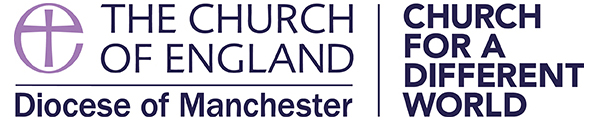 Maintenance of Ministry Fund CriteriaThe Maintenance of Ministry Fund is from the Church of England Clergy Stipend Trust for the assistance of parishes in maintaining the ministry of clergy.  Parishes applying for these grants are still eligible if they have not paid their Share in full.Who can apply?Parish Church Councils   What can it be used for?The office/working expenses of the clergy when it is beyond the means of the parish to provide them.How to apply?Complete this form and return it to LesleyRiley@manchester.anglican.orgMaintenance of Ministry Fund Application FormYou and your organisationName and position of the person whose expenses you wish this grant to go towards (the grants are for Stipendiary clergy only)Reasons for requesting funding:3.  CostsPlease provide an approximate breakdown of your current expenses:This form should be returned to:Lesley  Riley, Clergy Support Officer – Finance and Corporate Services DepartmentChurch House, 90 Deansgate, Manchester M3 2GHFor Office Use Only (please do not write in this box)Grant Number M0M/     Date Application Received		Enclosures attachedDecision of Grants Panel	Approved (amount) £	    Date Parish Informed		Rejected (details)	a.  Name of Churchb. Address (including town and postcode)c.  Telephone: Faxe.  Website: Email:g.  Name of contact personh.  What is your position in the church?i.  Your address (if different from above) (including town and postcode).Telephone:Email:Fax:m.  Title of parish account into which any funding should be paid.£Travelling expenses (public transport, parking)HospitalityTelephone/internetPostage and stationeryOther (please state)TotalAmount requested fromMaintenance of Ministry FundI am aware that this application does not constitute an offer of a grant (all grant decisions are made by the full Grants Panel and applicants will be informed of that decision following the meeting)Signed:	Date:I am aware that this application does not constitute an offer of a grant (all grant decisions are made by the full Grants Panel and applicants will be informed of that decision following the meeting)Signed:	Date:Signature of Diocesan Representative:	Date:Signature of Diocesan Representative:	Date: